Roll and Write			      		Name: ____________________________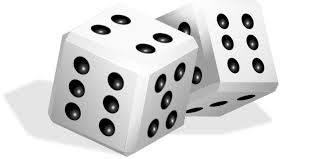 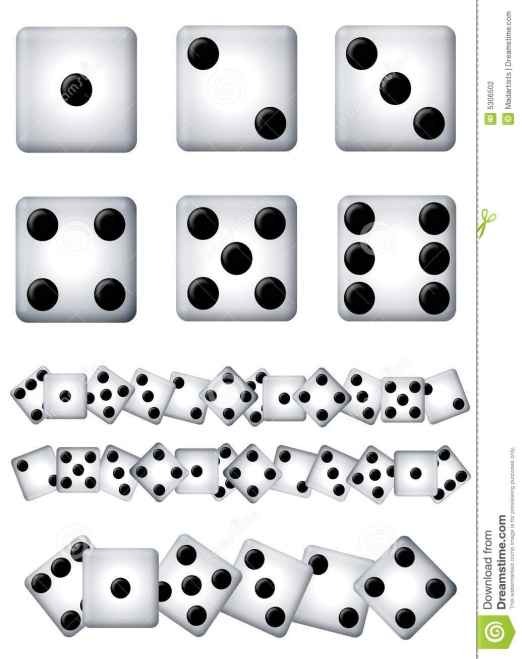 pppppgggggdddddhhhhh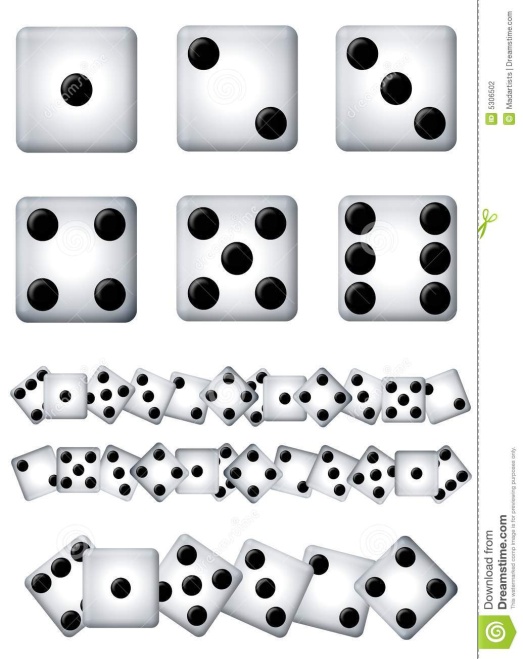 lllllccccc